＜ＪＡバンク中央アカデミー＞全国研修のご案内（№1460）「不動産担保評価研修」　　～ 不動産担保評価を行うための基礎知識が身に付く講座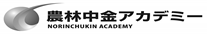 研修のねらい（こんな時）融資を行うにあたっては、債務者から提供される担保物件、なかでも不動産担保の評価は融資判断や融資後の与信管理等にきわめて重要な位置づけとなります。本研修では、不動産担保評価に必要となる基本事項から、物権調査、評価手法、関連法規等にかかる知識・ノウハウを学んでいただくことをねらいとしています。あわせて、評価の前段として、不動産担保取得にかかる基本的な諸手続についても概観いただき、不動産担保関連の全般的なノウハウの習得を図ります。想定する受講対象者信連等の融資部署、審査部署の職員、もしくは推進部署でＪＡ等の融資関係業務指導を担当する職員考え方（研修の骨格）まず、初日午後の冒頭部分で、①不動産担保評価の前提となる担保取得にかかる諸手続や事後管理について、金融機関勤務経験のある講師から概説していただきます。2日目から、不動産評価のメイン講師（不動産鑑定士）により、②不動産担保の基本事項、③不動産に関連する公法規制、④評価の基本と路線価等を用いた評価方法をご説明いただいたうえで、⑤理解度テストの実施と評価方法の重要ポイントの再確認、その後、⑥鑑定評価書を見る場合のポイントについて解説していただきます。なお、担保評価システムの研修会ではありませんので、ご注意ください。関係者の声研修プログラム（予定）（注）１日目の研修終了後「経験交流会」を開催いたします。募集人員　　　定員　４０名　応募人数が定員を上回った場合は、受講をお断りする場合がありますので、予めご承知おきください。（受講をお断りする場合は、開講の1カ月前までにご連絡します。）　正式なご案内は、研修開講日の１カ月前頃の送付となりますが、１カ月前までに連絡がない場合はお申込みいただいた内容で受講準備をお進めください。日程 ◇ 開講　　　 ２０１９年　９月１１日（水）　１３時００分◇ 閉講　　　 ２０１９年　９月１３日（金）　１５時３０分（１５時４０分解散）＜ 集合日時　２０１９年　９月１１日（水）　１２時５０分 ＞※ 集合日当日の昼食は準備しておりませんので、各自でお済ませください。研修会場・宿泊場所（１）研修会場　　農林中央金庫品川研修センター（住所）東京都港区港南２－１０－１３　（電話）０３－６７５８－３１７０（２）宿泊場所　　近隣ホテル等※研修期間中は、近隣ホテル等での宿泊となりますので、各自でご手配をお願いいたします。参加費用（予定）（消費税込）申込みの方法８月２日（金）までに以下の方法でお申込みください。以上セッション名内容講師【１日目】【１日目】【１日目】【１日目】1213（12:50集合）＜開講＞1213○不動産担保取得にかかる  諸手続（17:30終了）・担保取得までの実務の流れ・ケースごとの徴求書類・登記後の確認事項・担保取得後の事後管理　等・渋井講師19（経験交流）（４階食堂）【２日目】【２日目】【２日目】【２日目】9121318○基本事項○不動産関連公法規制・不動産担保と担保適格性・対象不動産の確定　等・都市計画法、建築基準法・神山講師9121318（つづき）○不動産の評価方法（17:30終了）・土地区画整理法、農地法　等・原価法・取引事例比較法・収益還元法・神山講師9121318－【３日目】【３日目】【３日目】【３日目】91213 16○理解度テストと前日の復習・基本事項～評価方法について重要ポイントの再確認・神山講師（アンケート記入）91213 16○鑑定評価書の見方○まとめ（15:40解散）・鑑定評価書を見る場合のポイントについて解説・神山講師（アンケート記入）91213 16金額備考受講料４２，０００円教材費を含みます。宿泊代―－食事代２，４００円研修初日の夕食（経験交流）代、期間中の昼食代合計４４，４００円お申込み申込方法信農連・１ＪＡ県ＪＡ「研修申込・履歴管理システム」によりお申込みください。農林中金本支店・営業所N-Styleより農林中金系統人材開発部へお申込みください。